AranyéremMásodik korcsoportos focistáink tegnap Fehérvárcsurgón három ellenfelet legyőzve aranyérmet szereztek a körzeti diákolimpián. Eredmények: 
Kazinczy - Zimmermann 2-0
Kazinczy - Csókakő 5-0
Kazinczy - Fehérvárcsurgó 10-0Csapattagok: Csapcsár Miklós (3.o.), Gyarmati Máté (4.o.), Hudák Gergely (4.o.), Imrefi Balázs (3.o.), Kocsis Dominik (5.o.), Kovács Tibor (4.o.), Muhita Bence (4.o.), Szántó Zsombor (4.o.), Varga Róbert (3.o.), Véninger Gábor (3.o.)Gratulálunk!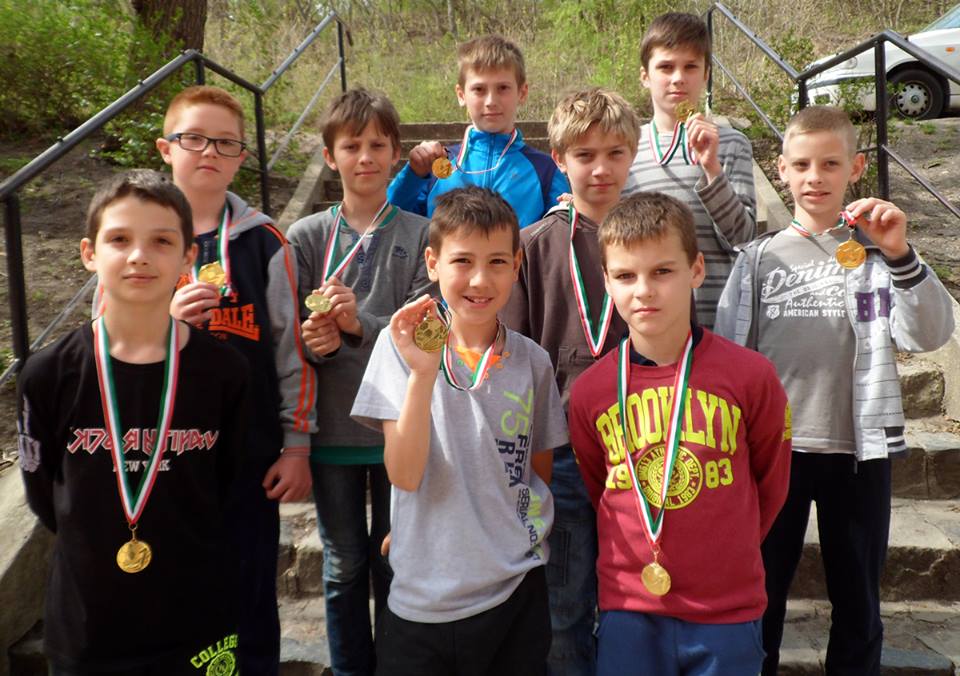 